Комитет администрации Усть-Калманского района по образованиюМуниципальное бюджетное общеобразовательное учреждение «Новобурановская средняя общеобразовательная школа»Усть-Калманского района Алтайского края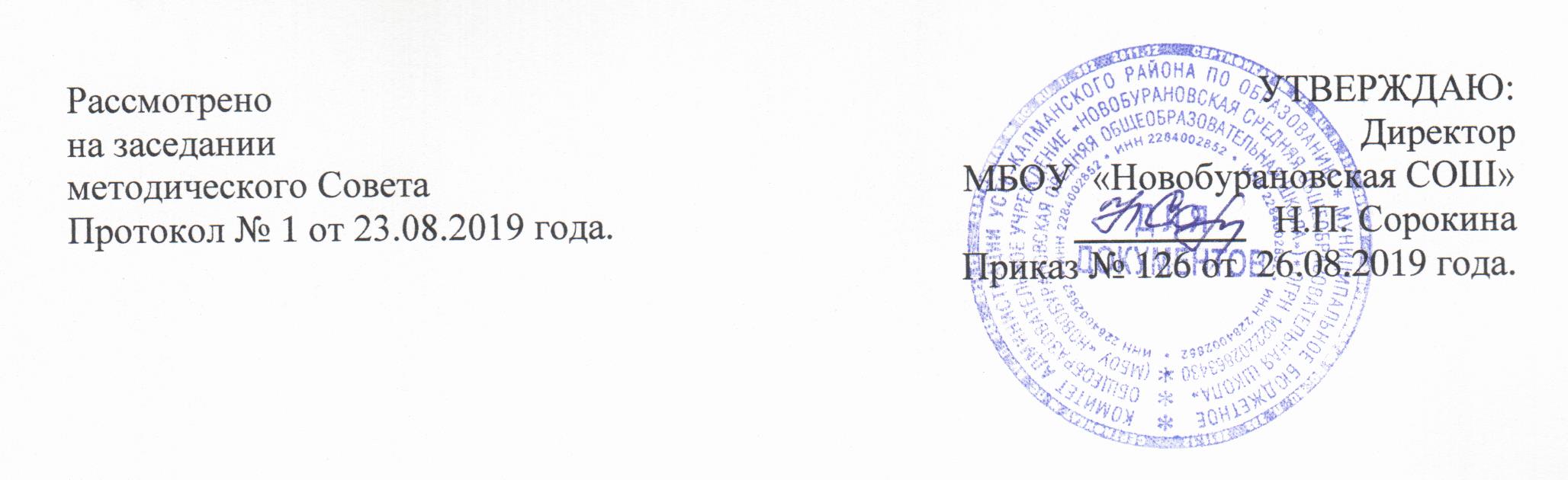 Рабочая программаучебного предмета «Математика» для 1 класса,образовательная область «Математика»,начального общего образования на 2019–2020 учебный годРабочая программа составлена на основе программы по математике М.И. Моро, С.И. Волкова. (Предметная линия учебников системы «Школа России»)М.:Просвещение.2011г.Составитель: Гражданкина Наталья Валентиновна, учитель начальных классовс.Новобураново 2019 гПояснительная запискаРабочая программа разработана на основе следующих нормативных документов:- Федерального государственного образовательного стандарта начального общего образования;- Основной образовательной программы начального общего образования (приказ от 31.07.2019г №117 )-  учебного плана МБОУ «Новобурановская СОШ» на 2019-2020 учебный год (приказ от 26.08.2019 №126 );- Положения о рабочей программе учебных предметов, курсов (в соответствии с требованиями ФГОС)   МБОУ «Новобурановская СОШ» (в новой редакции) (приказ от 11.05.2016 №73)-Положения о критериях и нормах оценок по учебным предметам в МБОУ «Новобурановская СОШ» (приказ  от 11.05.2016  г №  73)  -Положения о формах, периодичности и порядке текущего контроля успеваемости и промежуточной аттестации учащихся  МБОУ «Новобурановская СОШ» (приказ от 29.09.2015г №120)- авторской  программы М. И. Моро, Ю. М. Колягина, М. А. Бантовой, Г. В. Бельтюковой, С. И. Волковой, С. В. Степановой  (Школа России) Москва «Просвещение» 2011 гМЕСТО   КУРСА В УЧЕБНОМ ПЛАНЕ.На изучение математики в каждом классе начальной школы отводится по 4 ч в неделю. Курс рассчитан на 540 ч: в 1 классе — 132 ч (33 учебные недели), во 2—4 классах — по 136 ч (34 учебные недели в каждом классе).Данная программа полностью совпадает с авторской.Система оценки планируемых результатов освоения предмета.Виды контроля результатов обучения 
Текущий контроль проводится:- поурочно: проводится в форме устного и письменного опроса на уроке, тестирования.- по темам: проводится в виде тестирования, письменных проверочных работ, контрольных работ.Используются Проверочные работы Волкова С.И, Сборник «Контрольные работы. 1-4 классы. Волкова С.И», в учебнике рубрика «Оценим и проверим свои достижения», тетрадь учебных достижений.

Промежуточная аттестация -это оценка результатов обучения за год. Проводится в виде итоговой контрольной работы комбинированного характера (они содержат арифметические задачи, примеры, задания геометрического характера и др.).Оценивание письменных работ

В основе данного оценивания лежат следующие показатели: правильность выполнения и объем выполненного задания.


Классификация ошибок и недочетов, влияющих на снижение оценки

Ошибки: 

- незнание или неправильное применение свойств, правил, алгоритмов, существующих зависимостей, лежащих в основе выполнения задания или используемых в ходе его выполнения;
- неправильный выбор действий, операций;
- неверные вычисления в случае, когда цель задания - проверка вычислительных умений и навыков;
- пропуск части математических выкладок, действий, операций, существенно влияющих на получение правильного ответа;
- несоответствие пояснительного текста, ответа задания, наименования величин выполненным действиям и полученным результатам;
- несоответствие выполненных измерений и геометрических построений заданным параметрам.

Недочеты:

- неправильное списывание данных (чисел, знаков, обозначений, величин);
- ошибки в записях математических терминов, символов при оформлении математических выкладок;
- неверные вычисления в случае, когда цель задания не связана с проверкой вычислительных умений и навыков;
- наличие записи действий;
- отсутствие ответа к заданию или ошибки в записи ответа.

Снижение отметки за общее впечатление от работы допускается в случаях, указанных выше. 
Оценивание устных ответовВ основу оценивания устного ответа учащихся положены следующие показатели: правильность, обоснованность, самостоятельность, полнота.

Ошибки:
- неправильный ответ на поставленный вопрос;
- неумение ответить на поставленный вопрос или выполнить задание без помощи учителя;
- при правильном выполнении задания неумение дать соответствующие объяснения. 

Недочеты:
- неточный или неполный ответ на поставленный вопрос;
- при правильном ответе неумение самостоятельно или полно обосновать и проиллюстрировать его;
- неумение точно сформулировать ответ решенной задачи;
- медленный темп выполнения задания, не являющийся индивидуальной особенностью школьника;
- неправильное произношение математических терминов.
Критерии оценивания по математикеОценивание в 1-х классах осуществляется без фиксации образовательных результатов в виде отметок по 5-ти балльной шкале и использует только положительную и не различаемую по уровням фиксацию.            Перечень контрольных работ.Содержание программы (132 ч)  1классПланируемые результаты изучения курса "Математика"1 классЛИЧНОСТНЫЕ РЕЗУЛЬТАТЫ
У учащегося будут сформированы:начальные (элементарные) представления о самостоятельности и личной ответственности в процессе обучения математике;начальные представления о математических способах познания мира;начальные представления о целостности окружающего мира;понимание смысла выполнения самоконтроля и самооценки результатов своей учебной деятельности (начальный этап) и того, что успех в учебной деятельности в значительной мере зависит от него самого;проявление мотивации учебно-познавательной деятельности и личностного смысла учения, которые базируются на необходимости постоянного расширения знаний для решения новых учебных задач и на интересе к учебному предмету математика;осваивать положительный и позитивный стиль общения со сверстниками и взрослыми в школе и дома;** понимать и принимать элементарные правила работы в группе: проявлять доброжелательное отношение к сверстникам, стремиться прислушиваться к мнению одноклассников и пр.;* начальные представления об основах гражданской идентичности (через систему определенных заданий и упражнений);* приобщение к семейным ценностям, понимание необходимости бережного отношения к природе, к своему здоровью и здоровью других людей.* Работа на обозначенный результат будет продолжена в основной и старшей школе, а так же при изучении других курсов системы учебников «Школа России»
** Указанный результат может быть представлен в контексте и других планируемых результатов
Учащийся получит возможность для формирования:основ внутренней позиции школьника с положительным отношением к школе, к учебной деятельности (проявлять положительное отношение к учебному предмету «Математика», отвечать на вопросы учителя (учебника), участвовать в беседах и дискуссиях, различных видах деятельности, осознавать суть новой социальной роли ученика, принимать нормы и правила школьной жизни, ответственно относиться к урокам математики (ежедневно быть готовым к уроку), бережно относиться к учебнику и рабочей тетради);учебно-познавательного интереса к новому учебному материалу и способам решения новых учебных и практических задач;способности к самооценке результатов своей учебной деятельности.МЕТАПРЕДМЕТНЫЕ РЕЗУЛЬТАТЫ
Регулятивные
Учащийся научится:понимать и принимать учебную задачу, поставленную учителем, на разных этапах обучения;понимать и применять предложенные учителем способы решения учебной задачи;принимать план действий для решения несложных учебных задач и следовать ему;выполнять под руководством учителя учебные действия в практической и мыслительной форме;осознавать результат учебных действий, описывать результаты действий, используя математическую терминологию;осуществлять пошаговый контроль своих действий под руководством учителя.Учащийся получит возможность научиться:понимать, принимать и сохранять различные учебно-познавательные задачи; составлять план действий для решения несложных учебных задач, проговаривая последовательность выполнения действий;выделять из темы урока известные знания и умения, определять круг неизвестного по изучаемой теме;фиксировать по ходу урока и в конце его удовлетворенность/ неудовлетворённость своей работой на уроке (с помощью смайликов, разноцветных фишек и прочих средств, предложенных учителем), адекватно относиться к своим успехам и неуспехам, стремиться к улучшению результата на основе познавательной и личностной рефлексии.Познавательные
Учащийся научится:понимать и строить простые модели (в форме схематических рисунков) математических понятий и использовать их при решении текстовых задач;понимать и толковать условные знаки и символы, используемые в учебнике для передачи информации (условные обозначения, выделения цветом, оформление в рамки и пр.);проводить сравнение объектов с целью выделения их различных, различать существенные и несущественные признаки;определять закономерность следования объектов и использовать ее для выполнения задания;выбирать основания классификации объектов и проводить их классификацию (разбиение объектов на группы) по заданному или установленному признаку;осуществлять синтез как составление целого из частей;иметь начальное представление о базовых межпредметных понятиях: число, величина, геометрическая фигура;находить и читать информацию, представленную разными способами (учебник, справочник, аудио и видео материалы и др.);выделять из предложенного текста (рисунка) информацию по заданному условию, дополнять ею текст задачи с недостающими данными, составлять по ней текстовые задачи с разными вопросами и решать их;находить и отбирать из разных источников информацию по заданной теме.Учащийся получит возможность научиться:понимать и выполнять несложные обобщения и использовать их для получения новых знаний;устанавливать математические отношения между объектами и группами объектов (практически и мысленно), фиксировать это в устной форме, используя особенности математической речи (точность и краткость) и на построенных моделях;применять полученные знания в измененных условиях;объяснять найденные способы действий при решении новых учебных задач и находить способы их решения (в простейших случаях);выделять из предложенного текста информацию по заданному условию;систематизировать собранную в результате расширенного поиска Информацию и представлять ее в предложенной форме.Коммуникативные 
Учащийся научится:задавать вопросы и отвечать на вопросы партнера;воспринимать и обсуждать различные точки зрения и подходы к выполнению задания, оценивать их;уважительно вести диалог с товарищами;принимать участие в работе в паре и в группе с одноклассниками: определять общие цели работы, намечать способы их достижения, распределять роли в совместной деятельности, анализировать ход и результаты проделанной работы под руководством учителя;** понимать и принимать элементарные правила работы в группе: проявлять доброжелательное отношение к сверстникам, стремиться прислушиваться к мнению одноклассников и пр.;осуществлять взаимный контроль и оказывать в сотрудничестве необходимую взаимную помощь.Учащийся получит возможность научиться:применять математические знания и математическую терминологию при изложении своего мнения и предлагаемых способов действий;включаться в диалог с учителем и сверстниками, в коллективное обсуждение проблем, проявлять инициативу и активности, в стремлении высказываться;слушать партнёра по общению (деятельности), не перебивать, не обрывать на полуслове, вникать в смысл того, о чём говорит собеседник;интегрироваться в группу сверстников, проявлять стремление ладить с собеседниками, не демонстрировать превосходство над другими, вежливо общаться;аргументировано выражать свое мнение;совместно со сверстниками задачу групповой работы (работы в паре), распределять функции в группе (паре) при выполнении заданий, проекта;оказывать помощь товарищу в случаях затруднений;признавать свои ошибки, озвучивать их, соглашаться, если на ошибки указывают другие;употреблять вежливые слова в случае неправоты «Извини, пожалуйста», «Прости, я не хотел тебя обидеть», «Спасибо за замечание, я его обязательно учту» и др.ПРЕДМЕТНЫЕ РЕЗУЛЬТАТЫ
ЧИСЛА И ВЕЛИЧИНЫ
Учащийся научится:считать различные объекты (предметы, группы предметов, звуки, движения, слоги, слова и т.п.) и устанавливать порядковый номер того или иного предмета при указанном порядке счета;читать, записывать, сравнивать (используя знаки сравнения «>», « <», « =», термины «равенство» и «неравенство») и упорядочивать числа в пределах 20;объяснять, как образуются числа в числовом ряду, знать место числа 0; объяснять, как образуются числа второго десятка из одного десятка и нескольких единиц, и что обозначает каждая цифра в их записи;выполнять действия нумерационного характера: 15 + 1, 18 – 1, 10 + 6, 12 – 10, 14 – 4;распознавать последовательность чисел, составленную по заданному правилу; устанавливать правило, по которому составлена заданная последовательность чисел (увеличение или уменьшение числа на несколько единиц в пределах 20) и продолжать ее;выполнять классификацию чисел по заданному или самостоятельно установленному признаку;читать и записывать значения величины длины, используя изученные единицы измерения этой величины (сантиметр, дециметр)и соотношение между ними: 1 дм = 10 см.Учащийся получит возможность научиться:вести счет десятками;обобщать и распространять свойства натурального ряда чисел на числа, большие двадцати.АРИФМЕТИЧЕСКИЕ ДЕЙСТВИЯ. СЛОЖЕНИЕ И ВЫЧИТАНИЕ
Учащийся научится:понимать смысл арифметических действий сложение и вычитание, отражать это на схемах и в математических записях с использованием знаков действий и знака равенства;выполнять сложение и вычитание, используя общий прием прибавления (вычитания) по частям; выполнять сложение с применением переместительного свойства сложения;выполнять вычитание с использованием знания состава чисел из двух слагаемых и взаимосвязи между сложением и вычитанием (в пределах 10);объяснять прием сложения (вычитания) с переходом через разряд в пределах 20.Учащийся получит возможность научиться:выполнять сложение и вычитание с переходом через десяток в пределах 20;называть числа и результат при сложении и вычитании, находить в записи сложения и вычитания значение неизвестного компонента;проверять и исправлять выполненные действия.РАБОТА С ТЕКСТОВЫМИ ЗАДАЧАМИ
Учащийся научится:решать задачи (в 1 действие), в том числе и задачи практического содержания;составлять по серии рисунков рассказ с использованием математических терминов;отличать текстовую задачу от рассказа; дополнять текст до задачи, вносить нужные изменения;устанавливать зависимость между данными, представленными в задаче, и искомым, отражать ее на моделях, выбирать и объяснять арифметическое действие для решения задачи;составлять задачу по рисунку, по схеме, по решению;Учащийся получит возможность научиться:составлять различные задачи по предлагаемым схемам и записям решения;находить несколько способов решения одной и той же задачи и объяснять их;отмечать изменения в решении при изменении вопроса задачи или ее условия и отмечать изменения в задаче при изменении ее решения;решать задачи в 2 действия;проверять и исправлять неверное решение задачи.ПРОСТРАНСТВЕННЫЕ ОТНОШЕНИЯ. ГЕОМЕТРИЧЕСКИЕ ФИГУРЫ
Учащийся научится:понимать смысл слов (слева, справа, вверху, внизу и др.), описывающих положение предмета на плоскости и в пространстве, следовать инструкции, описывающей положение предмета на плоскости;описывать взаимное расположение предметов на плоскости и в пространстве: слева, справа (левее – правее), вверху, внизу (выше – ниже), перед, за, между и др.;находить в окружающем мире предметы (части предметов), имеющие форму многоугольника (треугольника, четырехугольника и т.д., круга);распознавать, называть, изображать геометрические фигуры (точка, линии, прямая, отрезок, луч, ломаная, многоугольник, круг);находить сходство и различие геометрических фигур (прямая, отрезок, луч).Учащийся получит возможность научиться:выделять изученные фигуры в более сложных фигурах (количество отрезков, которые образуются, если на отрезке поставить одну точку (две точки), не совпадающие с его концами.ГЕОМЕТРИЧЕСКИЕ ВЕЛИЧИНЫ
Учащийся научится:измерять (с помощью линейки) и записывать длину (предмета, отрезка), используя изученные единицы длины сантиметр и дециметр и соотношения между ними;чертить отрезки заданной длины с помощью оцифрованной линейки;выбирать единицу длины, соответствующую измеряемому предмету.Учащийся получит возможность научиться:соотносить и сравнивать величины (например, расположить в порядке убывания (возрастания) длины: 1 д, 8 см, 13 см).РАБОТА С ИНФОРМАЦИЕЙ
Учащийся научится:читать небольшие готовые таблицы;строить несложные цепочки логических рассуждений;определять верные логические высказывания по отношению к конкретному рисунку.Учащийся получит возможность научиться:определять правило составления несложных таблиц и дополнять их недостающими элементами;проводить логические рассуждения, устанавливая отношения между объектами и формулируя выводы.Календарно-тематическое планирование по математике в 1 классе 4 часа в неделю, всего 132 часаДля реализации программного содержания используется УМК:Моро М.И., Степанова С.В., Волкова С.И. Математика. 1 кл. в 2-х частях 
 Моро М.И., Бантова М.А., Бельтюкова Г.В. и др. Математика. 2 кл. в 2-х частях 
 Моро М.И., Бантова М.А., Бельтюкова Г.В. и др. Математика. 3 кл. в 2-х частях
 Моро М.И., Бантова М.А., Бельтюкова Г.В. и др. Математика. 4 кл. в 2-х частяхРабочая тетрадь 1 кл. в 2 ч. Моро М.И., Волкова С.И.      Рабочая тетрадь 2 кл. в 2 ч. Моро М.И., Волкова С.И.      Рабочая тетрадь 3  кл. в 2 ч. Моро М.И., Волкова С.И.      Рабочая тетрадь 4  кл. в 2 ч. Моро М.И., Волкова С.И. Проверочные работы Волкова С.И. 1 кл.Проверочные работы Волкова С.И. 2 клПроверочные работы Волкова С.И. 3 кл.Проверочные работы Волкова С.И. 4 кл.Рабочие программы. М: Просвещение 2011гКонтрольные работы. 1-4 классы. Волкова С.ИРассмотрена 
на заседании методического Совета Протокол №_____
 от «____»_______ 2019 г.УТВЕРЖДАЮДиректор МБОУ «Новобурановская СОШ»: 
_______________ Н.П. Сорокина
Приказ № _____ от  «____»_______ 2019 г.№п/пНомер урокаСодержание материала№62Контроль и учет знаний№100Контроль и учет знаний№130Контроль и учет знаний          Тема разделаСодержание Подготовка к изучению чисел. Пространственные и временные представления. (8 ч.)Счёт предметов (с использованием количественных и порядковых числительных). Сравнение групп предметов. Отношения «столько же», «больше», «меньше», «больше (меньше) на …» Местоположение предметов, взаимное расположение предметов на плоскости и в пространстве: выше — ниже, слева — справа, левее — правее, сверху — снизу, между, за. Направления движения: вверх, вниз, налево, направо.Временные представления: раньше, позже, сначала, потом. Числа от 1 до 10. Число 0.(84 ч.)Нумерация  (28 ч.)Цифры и числа 1-5Цифры и числа 6-9. Число 0. Число 10.Названия, обозначение, последовательность чисел. Прибавление к числу по одному и вычитание из числа по одному.Принцип построения натурального ряда чисел.Чтение, запись и сравнение чисел. Знаки «+», «–», «=». Длина. Отношения «длиннее», «короче», «одинаковые по длине» Точка. Кривая линия. Прямая линия. Отрезок. Луч. Ломаная линия. Многоугольник Знаки «>», «<», «=». Понятия «равенство», «неравенство» Состав чисел от 2 до 10 из двух слагаемых.Единица длины сантиметр.Измерение отрезков в сантиметрах. Вычерчивание отрезков заданной длины Понятия «увеличить на …, уменьшить на …» Сложение и вычитание (56 ч.)Сложение и вычитание вида □±1, □±2Сложение и вычитание вида □±3Повторение. Решение текстовых задач.Сложение и вычитание вида □±4Переместительное свойство сложенияСвязь между суммой и слагаемымиКонкретный смысл и названия действий сложение и вычитание.Названия чисел при сложении (слагаемые, сумма). Использование этих терминов при чтении записей.Сложение и вычитание вида □ + 1, 2, 3, 4;  □ – 1, 2, 3, 4. Присчитывание и отсчитывание по 1, по 2.Задача. Структура задачи (условие, вопрос). Анализ задачи. Запись решения и ответа задачи.Задачи, раскрывающие смысл арифметических действий сложение и вычитание.Составление задач на сложение и вычитание по одному и тому же рисунку, по схематическому рисунку, по решению. 
Решение задач на увеличение (уменьшение) числа на несколько единиц.Текстовая задача: дополнение условия недостающими данными или вопросом, решение задач.Решение задач на разностное сравнение чисел Переместительное свойство сложения 
Применение переместительного свойства сложения для случаев вида □ + 5, □ + 6, □ + 7, □ + 8, □ + 9 Названия чисел при вычитании (уменьшаемое, вычитаемое, разность). Использование этих терминов при чтении записей Вычитание в случаях вида 6 – □, 7 – □,8 – □, 9 – □, 10 – □. Состав чисел 6, 7, 8, 9, 10 Таблица сложения и соответствующие случаи вычитания Подготовка к решению задач в два действия — решение цепочки задач Единица массы — килограмм. Определения массы предметов с помощью весов, взвешиванием Единица вместимости литр  Числа от 1 до 20. (34 ч.)Нумерация (12 ч.)Числа от 1 до 20. Названия и последовательность чисел.
Образование чисел второго десятка из одного десятка и нескольких единиц. Запись и чтение чисел второго десяткаЕдиница длины дециметр. Соотношение между дециметром и сантиметром Случаи сложения и вычитания, основанные на знаниях по нумерации: 10 + 7, 17 – 7, 17 – 10 Текстовые задачи в два действия. План решения задачи.Запись решенияСложение и вычитание (22 ч.)Табличное сложениеТабличное вычитаниеОбщий приём сложения однозначных чисел с переходом через десяток. Рассмотрение каждого случая в порядке постепенного увеличения второго слагаемого (□ + 2, □ + 3, □ + 4, □ + 5, □ + 6, □ + 7, □ + 8, □ + 9). Состав чисел второго десятка. Таблица сложенияОбщие приёмы вычитания с переходом через десяток: 1) приём вычитания по частям (15 – 7 = 15 – 5 – 2);2) приём, который основывается на знании состава числа и связи между суммой и слагаемыми 
Решение текстовых задач Итоговое повторение. (5 ч.)Проверка знаний. (1 ч.)дата№темаК.р.примПространственные  и  временные  представления (8ч)Пространственные  и  временные  представления (8ч)Пространственные  и  временные  представления (8ч)Пространственные  и  временные  представления (8ч)Пространственные  и  временные  представления (8ч)Учебник  математики. Роль  математики  в  жизни  людей  и  общества.Счет  предметов  (с  использованием  количественных  и  порядковых  числительных)Сравнение  групп предметов.Отношение « столько  же», «больше», « меньше».Отношение « больше»,  «меньше»  на…Пространственные  и  временные  представления. Выше- ниже, слева- справа, левее- правее, сверху- снизу,  между,  за, вверх, вниз, налево,  направо.Временные  представления: раньше,  позже, сначала,  потом.Проверочная  работа. Странички для любознательныхЧисла  от  1  до 10.  Число  0.  Нумерация(28ч)Числа  от  1  до 10.  Число  0.  Нумерация(28ч)Числа  от  1  до 10.  Число  0.  Нумерация(28ч)Числа  от  1  до 10.  Число  0.  Нумерация(28ч)Числа  от  1  до 10.  Число  0.  Нумерация(28ч)Понятие  много, один.  Цифра  1. Письмо  цифры 1.Цифры  1  и 2. Письмо  цифры 2Число 3. Письмо  цифры 3.Чтение,  запись  и  сравнение  чисел. Знаки  «+», «-«, «=».Число 4. Письмо  цифры 4.Длина. Отношения  «длиннее», «короче», «одинаковые  по  длине».Число  5. Письмо  цифры 5.Числа  от  1 до 5. Состав  числа5.Странички  для  любознательных.Точка.  Кривая  линия. Прямая  линия. Отрезок. Луч.Ломаная  линия.Закрепление  изученного. Знаки «  «, «  «, =.Понятия  «Равенство». « Неравенство».Многоугольник.Числа  6 . Письмо  цифры  6.Число  7. Письмо  цифры  7.Число  8. Письмо  цифры  8.Число  9. Письмо  цифры  9.Число 10.Повторение  и  обобщение  изученного  по  теме  «числа  от  1 до 10.Проект. Математика  вокруг  нас. Числа  в загадках,  пословицах  и поговорках.Единица  длины  сантиметр.Увеличить  на..  уменьшить  на..Число 0.  Письмо  цифры 0.      34.  Сложение  и вычитание  с  числом  0.*      35.Страничка  для  любознательных.      36.Проверочная  работаЧисла  от  1 до  10.  Сложение  и вычитание.(28ч)      37.Сложение  и  вычитание  вида  +  1, - 1.      38.Сложение  и  вычитание  вида  +1=1,  -1-1.      39.Сложение  и  вычитание  вида  +  2, - 2.      40.Слагаемые. Сумма.      41.Задача.      42.Составление  задач  по  рисунку.      43.Таблицы  сложения  и  вычитания  с  числом  2.      44.Присчитываем  и  отсчитываем  по 2.      45.Задачи  на  увеличение (уменьшение)  на  несколько  единиц.      46.Страничка  для  любознательных.      47. Что  узнали. Чему  научились.      48.Страничка  для  любознательных.      49.Сложение  и  вычитание  вида  +  3, - 3.*      50.Прибавление  и  вычитание  числа 3.      51.Сравнение  длин  отрезков.      52.Таблицы  сложения  и  вычитание  с числом  3.      53.Присчитываем  и  отсчитываем  по 3.      54.Решение  задач.      55.Решение  задач.      56.Что  узнали. Чему  научились.*      57.Закрепление изученного.      58.Закрепление изученного.     59.Проверочная  работа. Страничка  для  любознательных.      60.Сложение  и  вычитание  чисел  первого  десятка. Состав чисел  7,8,9.      61.Задачи  на  увеличение  числа  на  несколько  единиц  (с  двумя  множествами  предметов).62.Контроль и учёт знаний.      63.Сложение  и  вычитание  вида  +4,  -4.      64.На  сколько  больше. На  сколько  меньше.*Числа  от  1  до  10. Сложение  и вычитание(продолжение)  28ч.Числа  от  1  до  10. Сложение  и вычитание(продолжение)  28ч.Числа  от  1  до  10. Сложение  и вычитание(продолжение)  28ч.Числа  от  1  до  10. Сложение  и вычитание(продолжение)  28ч.Числа  от  1  до  10. Сложение  и вычитание(продолжение)  28ч.      65.Решение  задач.      66.Таблицы  сложения  и  вычитания   с  числом 4.*      67.Решение  задач.	68.     Перестановка  слагаемых.	68.     Перестановка  слагаемых.	68.     Перестановка  слагаемых.	68.     Перестановка  слагаемых.	68.     Перестановка  слагаемых.       69.Применение  переместительного  свойства  сложения  для  случаев  вида  +5, 6,7,8,9      70.Состав  чисел  в  пределах  10.      71.Состав  чисел  в  пределах  10.      72.Решение  задач.  Закрепление  изученного.      73.Что  узнали.  Чему  научились.      74.Закрепление  изученного.      75.Связь  между  суммой  и слагаемыми.      76.Связь  между  суммой  и слагаемыми.      77.Решение  задач.*      78.Уменьшаемое.  Вычитаемое. Разность.       79.Вычитание  вида  6-, 7-.      80.Закрепление  приема  вычислений  вида  6-, 7-. Решение  задач.      81.Вычитание  вида  8-, 9-.      82.Закрепление  приема  вычислений  вида  8-, 9-. Решение  задач.      83.Вычитание  вида  10 -      84.Закрепление  изученного.  Решение  задач.      85.Килограмм.      86. Литр.      87.Что узнали. Чему научились* 88.Проверочная  работа.      89.Что узнали. Чему научились      90.Закрепление.      91.Что  узнали.  Чему  научились.       92.Что  узнали.  Чему  научились.          Числа  от  1  до 20. Нумерация  (12ч)          Числа  от  1  до 20. Нумерация  (12ч)          Числа  от  1  до 20. Нумерация  (12ч)          Числа  от  1  до 20. Нумерация  (12ч)          Числа  от  1  до 20. Нумерация  (12ч)       93.Название  и  последовательность  чисел от  11  до  20.      94.Образование  чисел  второго  десятка.      95.Запись  и  чтение  чисел  второго  десятка.      96.Дециметр.      97.Сложение  и  вычитание  вида  10 +7, 17-7, 17-10.      98.Сложение  и  вычитание  вида  10 +7, 17-7, 17-10.*                         Странички  для  любознательных.                         Странички  для  любознательных.                         Странички  для  любознательных.                         Странички  для  любознательных.                         Странички  для  любознательных.100.Контроль  и  учёт  знаний.   101.Закрепление  изученного.  Работа  над  ошибками.    102Подготовка  к  решению  задач  в  два  действии.   103.Подготовка  к  решению  задач  в  два  действии.    104Составная  задача.Числа  от 1  до 20.  Сложение  и  вычитание  (22ч)Числа  от 1  до 20.  Сложение  и  вычитание  (22ч)Числа  от 1  до 20.  Сложение  и  вычитание  (22ч)Числа  от 1  до 20.  Сложение  и  вычитание  (22ч)Числа  от 1  до 20.  Сложение  и  вычитание  (22ч)     105Общий  прием  сложения  однозначных  чисел  с  переходом  через  десяток.    106Образование  чисел  второго  десятка.       107Сложение  однозначных  чисел  с  переходом  через  десяток  вида  +2, +3.    108.Сложение  однозначных  чисел  с  переходом  через  десяток  вида  +4.    109.Сложение  однозначных  чисел  с  переходом  через  десяток  вида  +5.    110.Сложение  однозначных  чисел  с  переходом  через  десяток  вида  +6.*    111Сложение  однозначных  чисел  с  переходом  через  десяток  вида  +7.     112.Сложение  однозначных  чисел  с  переходом  через  десяток  вида  +8,  +9.      113.Таблица  сложения.                    114.     Страничка  для любознательных                    114.     Страничка  для любознательных                    114.     Страничка  для любознательных                    114.     Страничка  для любознательных                    114.     Страничка  для любознательных     115.Что узнали. Чему научились     116.Общие  приемы  табличного  вычитания  с  переходом  через  десяток   117.Вычитание  вида  11--   118.Вычитание  вида  12--    119Вычитание  вида  13--    120Вычитание  вида  14--    121Вычитание  вида  15--    122Вычитание  вида  16--   123.Вычитание  вида  17--,  18-.   124.Вычитание  вида  17--,  18-.*    125Закрепление  изученного.    126Наши  проекты «Математика  вокруг  нас».Форма,  размер, Цвет. Узоры  и  орнамент	127       Что узнали.  Чему  научились	127       Что узнали.  Чему  научились	127       Что узнали.  Чему  научились	127       Что узнали.  Чему  научились	127       Что узнали.  Чему  научились    128Страничка для  любознательных.   129.Что узнали.  Чему  научились    130Контрольная  работа.   131.Что узнали.  Чему  научились.    132Что узнали.  Чему  научились.